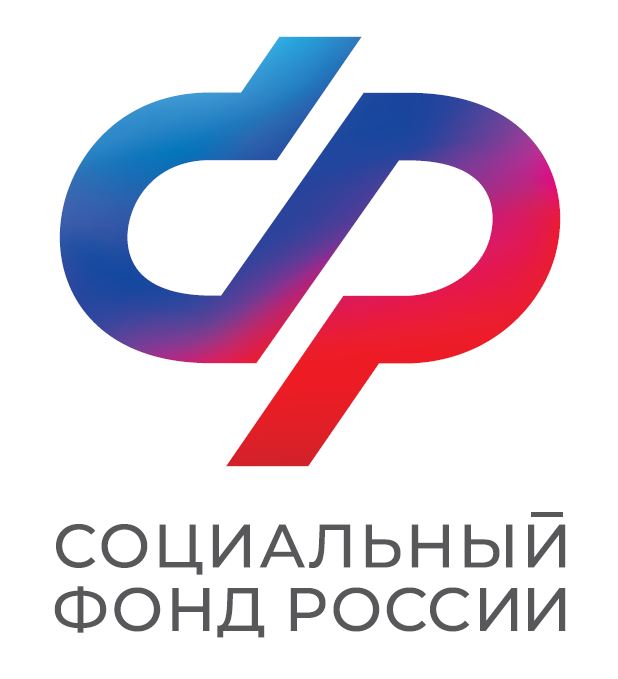 ПРЕСС-РЕЛИЗОТДЕЛЕНИЯ  СОЦИАЛЬНОГО ФОНДА   РФ  ПО  АСТРАХАНСКОЙ  ОБЛАСТИ   414040, г. Астрахань     ул. Ак.Королева, 46т/ф. 44-87-33                                                                                                                                                                     Сайт: www.sfr.gov.ru ОСФР по Астраханской области выплачивает пособие по уходу за 23,3 тысячи людей с инвалидностью и нетрудоспособных гражданНеработающие россияне, которые заботятся о близких и родственниках, нуждающихся в уходе, ежемесячно получают в Социальном фонде компенсационное пособие. Средства предоставляют при уходе за гражданами с инвалидностью, в том числе за детьми с инвалидностью, пенсионерами, достигшими 80 лет, и нетрудоспособными людьми, если по медицинским показаниям им требуется посторонний присмотр.Всего ОСФР по Астраханской области предоставляет компенсацию на 23 338 человек, за которыми в настоящее время ведется уход. В зависимости от того, кто его получает, размер выплаты составляет 1,2 тыс. или 10 тыс. рублей в месяц. Пособие родителям и опекунам детей с инвалидностью, в том числе инвалидов с детства первой группы, составляет 10 тыс. рублей.Выплату по уходу специалисты Социального фонда оформляют в клиентских службах, многофункциональных центрах и через портал госуслуг. В ряде случаев для этого нужно заключение врача, подтверждающее необходимость ухода, заявление ухаживающего и письменное согласие другого человека на получение ухода. Остальные сведения Социальный фонд проверяет самостоятельно, используя систему межведомственного взаимодействия. Например, сведения о том, что ухаживающий не работает и не получает доходы в виде пенсии, пособия по безработице или аналогичной компенсации по уходу со стороны силового ведомства.Периоды присмотра за нетрудоспособными и гражданами с инвалидностью засчитываются ухаживающему в стаж и увеличивают его пенсионные коэффициенты, от суммы которых зависит размер будущей пенсии. Полный год ухода дает 1,8 коэффициента и год стажа.